Accessing Collaborate statisticsLearning outcomesBy the end of this guide you should know;how to access the Blackboard Collaborate ultra statistics for a session.How to1. Having logged into Blackboard, click on Session settings then View reports.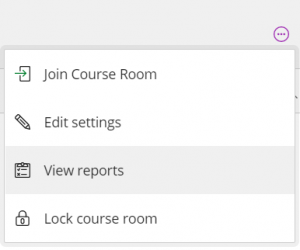 2. From the list, click on View report for the desired session.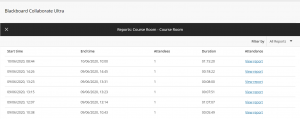 